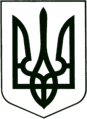 УКРАЇНА
МОГИЛІВ-ПОДІЛЬСЬКА МІСЬКА РАДА
ВІННИЦЬКОЇ ОБЛАСТІВИКОНАВЧИЙ КОМІТЕТ                                                           РІШЕННЯ №122Від 27.04.2023р.                                              м. Могилів-ПодільськийПро продовження терміну дії дозволу на розміщення зовнішньої рекламиКеруючись ст.ст. 30, 52 Закону України «Про місцеве самоврядування в Україні», рішенням 11 сесії Могилів-Подільської міської ради 6 скликання від 04.10.2011 року №283 «Про порядок розміщення об’єктів зовнішньої реклами в м. Могилеві-Подільському», постановою Кабінету Міністрів України від 29.12.2003 року №2067 «Про затвердження Типових правил розміщення зовнішньої реклами», розглянувши заяву гр. Голяковської С.С. від 19.04.2023 року №02-10/332-з,виконком міської ради ВИРІШИВ:          1. Надати дозвіл на продовження терміну дії дозволу на розміщення зовнішньої реклами: ФОП Голяковській Світлані Степанівні №01-18/7 від 01.03.2012 року по вул. Вокзальній на перехресті з вул. Завойського в м. Могилеві-Подільському терміном на 5 років.          2. Управлінню містобудування та архітектури міської ради (Дунський Ю.С.) внести відповідні зміни до дозволів на розміщення зовнішньої реклами та укласти новий договір на тимчасове користування місцем, яке знаходиться в комунальній власності, для розташування спеціальних конструкцій.3. Контроль за виконанням даного рішення покласти на першого заступника міського голови Безмещука П.О..    Перший заступник міського голови                                   Петро БЕЗМЕЩУК         